Závislé a nezávislé proměnnéstav: 24.11.2020Zadání:Jaké (hlavní) závislé a nezávislé proměnné zvažujete? určení závislé a nezávislé proměnné se může měnit podle otázky (zkoumaného vztahu) - pokud již víte, můžete podrobněji rozepsatJak je budete měřit (operacionalizace)?Obecné poznámky MN:- až na výjimky se nejednalo o operacionalizaci- stejně tak chyběla vazba na literaturu a přechozí výzkumy (nevymýšlejte vymyšlené!) – většina konceptů, které chcete měřit již má operacionální definici, často několik – nebojte/nestyďte se je kriticky posoudit a přijmout (popř. se zdůvodněním upravit pro vaše potřeby)- u většiny týmů doporučuji redukovat počet závislých proměnných (případně i nezávislých) a soustředit se na 1-2 hlavní výzkumné otázky; navíc budeme hledat překryvy a synergie (baterie/škály vytvořené jedním týmem mohou využít i ostatní)- týmy zaměřující se na stigmatizaci si musí udělat jasno, jaké typy stigmatu a jejich projevy je budou zajímat (panuje v tom zatím dost velký zmatek);- v tomto ohledu jsou klíčové 2 studie pracující s ISSI a studie Evans-Polce odkazující na progresivní model stigmatizace:Brown-Johnson, C. G., Cataldo PhD, J. K., Orozco, N., Lisha, N. E., Hickman, N., & Prochaska, J. J. (2015). Validity and Reliability of the Internalized Stigma of Smoking Inventory: An Exploration of Shame, Isolation, and Discrimination in Smokers with Mental Health Diagnoses. The American Journal on Addictions / American Academy of Psychiatrists in Alcoholism and Addictions, 24(5), 410–418. https://doi.org/10.1111/ajad.12215O’Connor, R. J., Rees, V. W., Rivard, C., Hatsukami, D. K., & Cummings, K. M. (2017). Internalized smoking stigma in relation to quit intentions, quit attempts, and current e-cigarette use. Substance Abuse, 38(3), 330–336. https://doi.org/10.1080/08897077.2017.1326999Evans-Polce, R. J., Castaldelli-Maia, J. M., Schomerus, G., & Evans-Lacko, S. E. (2015). The downside of tobacco control? Smoking and self-stigma: A systematic review. Social Science & Medicine, 145, 26–34. https://doi.org/10.1016/j.socscimed.2015.09.026Bémová, Světelská VO: Jak míra vnitřní stigmatizace souvisí s chováním kuřáka?Socio-demografické proměnné:Do těchto údajů zahrneme: Věk, pohlaví, zda respondent studuje VŠ, pracovní / zaměstnanecký stav, příjem, částka utracená za cigarety měsíčně (Adewuya et al. 2011).Tyto proměnné budeme mít asi na začátku dotazníku všechny stejné, toto je tedy jen návrh, které bychom tam zahrnuly my.Dále potřebujeme zjistit, zda respondent spadá do naší typologie kuřáka, protože se zaměříme jen na kuřáky. Definice kuřáka = kuřák je ten, kdo vykouří denně 5 a více cigaret.Závislá proměnná: Chování kuřáka (pokusy přestat kouřit, kouření v ústraní, změna denního režimu)	V proměnné „chování kuřáka“ bychom se zaměřily především na pokusy přestat kouřit. Také ale na to, zda např. jedinec kouří v ústraní. Změnou denního režimu myslíme situace, kdy kuřák nechce kouřit na určitých místech, nebo před některými lidmi, a proto si musí na kouření vyhradit čas, nebo místo.Studie „Attempts to quit smoking and relapse: Factors associated with success or failure fromthe ATTEMPT cohort study“ (Zhou et al., 2009) definuje pokus o ukončení kouření kladnou odpovědí na otázku „Udělali jste během posledních 3 měsíců (90 dní) vážný pokus přestat kouřit navždy, který trval alespoň jeden den (24 h)?“ Ačkoli tato definice vylučuje pokusy o ukončení, které trvaly méně než jeden den, pomohla autorům zajistit, že se do studie počítaly pouze vážné pokusy o ukončení. Tato otázka byla však vhodná především proto, že respondenti byli dotazování každé 3 měsíce po dobu 18 měsíců. My ale použijeme definici vážného pokusu přestat kouřit = pokus který trval více než 24 hodin (tedy, že si respondent 24 hodin v kuse nedal ani jednu cigaretu, ani si nepotáhl). 	Dále bychom se ptaly, zda jedinec uvažuje o tom, že by s kouřením přestal = Chtěl/ a byste v nejbližší době přestat kouřit? (Ano/Ne). Také bychom sem zahrnuly, jak moc si věří, že opravdu přestane. Například na stupnici 0-100, zhodnoťte na kolik procent si věříte, že přestanete kouřit?	Abychom byly schopny vyloučit zkreslení našich získaných dat určujeme intervenující proměnnou, kterou by mohla být zdravotní diagnóza kuřáka. Předpokládáme totiž, že pokusy přestat kouřit nemusí souviset jen se stigmatizací, ale také se skutečností, že je jedinec nemocný (v souvislosti s kouřením, nebo tím, že kouření jeho zdravotní stav zhoršuje) a že by tato skutečnost mohla ovlivňovat chování kuřáka, konkrétně pokusy přestat kouřit. Zda je jedinec ovlivněn ve svých pokusech přestat kouřit svým zdravotním stavem, můžeme zjistit např. takto: Řekl Vám v blízké době lékař, nebo jiný zdravotní pracovník, že máte některý z následujících stavů? Dýchací potíže, ztráta chuti, bolest u srdce, prodělání infarktu, prodělání mozkové příhody, zhoubný nádor. Nebo možná lépe otázkou, zda Vám lékař, či jiný zdravotní pracovník doporučil přestat kouřit kvůli Vašim zdravotním komplikacím? Podobně by se mohly (konkrétně dívky) pokoušet přestat kouřit, pokud by užívaly hormonální antikoncepci (ha) – je totiž velmi nebezpečné kouřit a užívat ji. Zda respondentka užívá ha bychom zjistili otázkou: Užívala jste v posledním roce hormonální antikoncepci? (Ano/Ne).Další takovou proměnnou by mohla být finanční situace jedince. Ten by se totiž mohl pokoušet přestat kouřit kvůli špatné finanční situaci, respektive proto, aby ušetřil. Na tuto proměnnou by se dalo ptát otázkou: Pokoušel/ a jste v poslední době přestat kouřit, abyste ušetřil/a? Nezávislá proměnná: Vnitřní stigmatizace kuřáka, strach a stigma, strukturální diskriminace – zkušenost s diskriminací, sociální normy, sociální oblasti, odcizení, souhlas se stereotypem, zkušenost s diskriminací, sociální vyčlenění i odolnost proti stigmatu.Ke stigmatizaci může přispívat i sociální politika prostřednictvím strukturálních nebo institucionálních forem diskriminace. Strukturální diskriminace zahrnuje politiky soukromých a vládních institucí, které omezují možnosti marginalizovaných skupin, a to ať už k takovým omezením dochází prostřednictvím zamýšlených nebo nezamýšlených důsledků těchto politik (Stuber et al, 2008). Autoři vytvořili míru diskriminace měřenou tím, že se respondentů zeptali, zda se jim kvůli kouření někdy stalo něco z následujícího (ano nebo ne)? - (1) Měli jste potíže s pronájmem bytu nebo hledáním bydlení? (2) Byli jste odmítnuti na pracovní pozici, pro kterou jste byli kvalifikovaní? (3) Bylo Vám kvůli kouření bylo odmítnuto nebo účtováno vyšší zdravotní pojištění? (Stuber et al, 2008). Pro náš záměr by bylo vhodné tuto proměnnou do dotazníku zahrnout, tedy především diskriminaci. Do Likertovy škály zmiňované na konci textu, bychom zahrnuly proměnnou diskriminace a měřily ji pomocí těchto dvou výroků z ISSI: Lidé mě diskriminují, protože jsem kuřák. Lidé se mnou často zacházejí neuctivě jen proto, že jsem kuřák (Johnson et al, 2015).Studie (Stuber et al, 2008) jako další proměnnou uvažuje sociální normy. K posouzení sociálních norem byly použity čtyři otázky. Aby změřili popisné a zdržovací normy na úrovni rodiny a vrstevníků, položili následující dvě otázky: „Kolik z Vašich blízkých přátel nebo rodiny byste řekli, že kouří cigarety? Řekli byste že všichni, někteří, pár z nich nebo vůbec nikdo?“ Sociální normy, konkrétně nesouhlas rodiny a přátel s kouřením, dle autorů rozhodně přispívají k tvorbě kuřáckého stigmatu. Sociální normy definujeme jako pravidla nebo standardy, které členové skupiny chápou a které řídí a / nebo omezují sociální chování i bez síly zákona (Stuber et al, 2008). Ty budeme měřit také pomocí výroků v Likertově škále.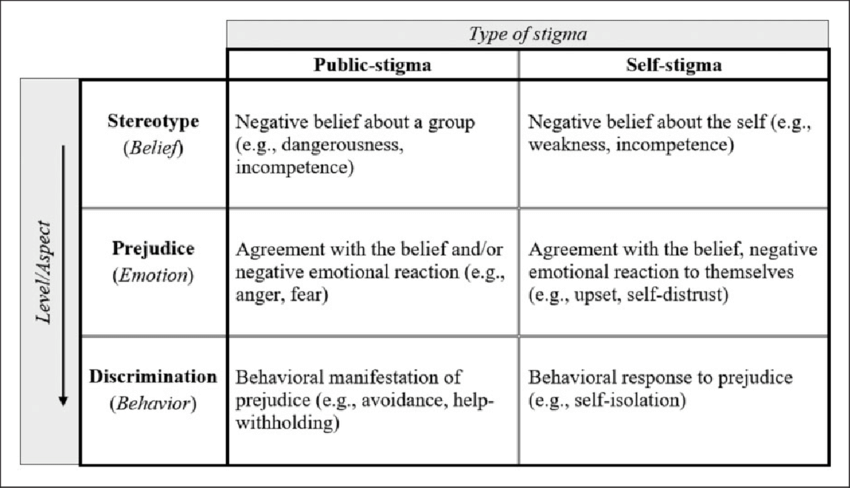 Tab. 1Matrix of public-stigma and self-stigma (adapted from Corrigan et al., 2005; Corrigan &Watson, 2002). Následující schéma znázorňuje úrovně vnitřní stigmatizace (i vnější, ta nás v tuto chvíli ale nezajímá). Díky určení úrovně vnitřní stigmatizace jedince, bychom byly schopné lépe interpretovat naše výsledky. Například zda se pokoušejí přestat kouřit ti, kteří jsou na nejnižší úrovni vnitřní stigmatizace více než ti, kteří jsou již nejvíce stigmatizovaní apod. Další proměnnou by (podle tabulky 1) byly stereotypy týkající se kouření, zda o sobě jedinci smýšlí negativně (cítí se slabě, nebo neschopně, že nemůžou s kouřením přestat), také zda souhlasí s předsudky o kuřácích (pokud nějaké vnímají), zda o sobě pochybují, jestli pociťují diskriminaci (o které jsme se již zmiňovaly výše), zda jsou uzavřeni do sebe (Corrigan et al. 2005).Stigmatizující vnímání bylo pociťováno z mnoha různých sociálních oblastí, včetně: členů rodiny, spolupracovníků, jednotlivců, se kterými se setkáváme na veřejných prostranstvích, a dokonce i poskytovatelů zdravotní péče. V několika studiích účastníci uváděli, že se vyhýbají kouření na veřejných prostranstvích kvůli strachu ze stigmatizace. Toto zvýšené povědomí o stereotypech tedy může vést ke zvýšení sociální vzdálenosti mezi kuřáky a nekuřáky (Thompson et al., 2007). Na tyto sociální oblasti bychom zaměřily pozornost v části dotazníku v souvislosti se stigmatizací. Studie, které se zabývaly fází stigmatizace – osobní souhlas s předsudky, našly výlučnou shodu s negativními stereotypy. Je zajímavé, že několik studií zjistilo, že kuřáci pouze aplikovali negativní stereotypy na podskupinu kuřáků, jako jsou starší a těžší kuřáci nebo ti, kteří kouřili kolem dětí (Frohlich et al., 2010; Greaves et al., 2010; Ritchie, Amos, & Martin, 2010; Louka et al., 2006). Zatímco někteří účastníci souhlasili se stigmatizujícími stereotypy, aplikovali je však pouze na podskupinu kuřáků, u nichž viděli, že jsou na tom hůř než oni. Toto „srovnání dolů“ jim umožnilo souhlasit s negativními stereotypy, ale odolat uplatňování těchto stereotypů na sebe. Podobně jedna studie uvádí, že účastníci programu odvykání kouření měli pocit, že mají málo společného s „typickým kuřákem“ (McCarthy et al., 2010). Zajímalo by nás, jak respondent popíše takového „typického kuřáka“ a zda se s tímto popisem ztotožňuje. Pokud se totiž necítí být typickým kuřákem, tak nemá důvod přestat.Vnitřní stigmatizace by mohla být měřena pomocí upravené verze stupnice „Internalized Stigma of Mental Illness“ (ISMI; Ritsher et al., 2003), ze které by se daly použít některé otázky Likertovy škály zkoumající vnitřní stigmatizaci lidí s duševními poruchami, pokud je samozřejmě přetvoříme k tématu kuřáků. To už před námi někdo udělal a vytvořil model ISSI, který byl převzat z široce používaného a ověřeného opatření Internalized Stigma of Mental Illness (ISMI) zmíněného výše. Škála obsahuje 13 položek, které měří vnitřní stigmatizaci pomocí čtyřbodové Likertovy stupnice (Johnson et al, 2015).Škála by tedy zahrnovala okruhy, do kterých bychom vždy včlenily několik výroků.  Patřilo by sem: odcizení, souhlas se stereotypem, zkušenost s diskriminací, sociální vyčlenění i odolnost proti stigmatu.Příklad:Atd. Bibliografie:Adewuya, A.O., Owoeye, A.O., Erinfolami, A.O. and Ola, B.A., 2011. Correlates of self-stigma among outpatients with mental illness in Lagos, Nigeria. International Journal of Social Psychiatry, 57(4), pp.418-427.Brown‐Johnson, C.G., Cataldo, J.K., Orozco, N., Lisha, N.E., Hickman III, N.J. and Prochaska, J.J., 2015. Validity and reliability of the internalized stigma of smoking inventory: An exploration of shame, isolation, and discrimination in smokers with mental health diagnoses. The American journal on addictions, 24(5), pp.410-418.Figure 1.Matrix of public-stigma and self-stigma (adapted from Corrigan et al., 2005; Corrigan &Watson, 2002).150Dementia 19(2)Frohlich KL, Poland B, Mykhalovskiy E, Alexander S, Maule C. Tobacco control and the inequitable socio-economic distribution of smoking: smokers’ discourses and implications for tobacco control. Critical Public Health. 2010;20(1):35–46.Greaves L, Oliffe JL, Ponic P, Kelly MT, Bottorff JL. Unclean fathers, responsible men: Smoking, stigma and fatherhood. Health Sociology Review. 2010;19(4):522–533.McCarthy, D.E., Piasecki, T.M., Jorenby, D.E., Lawrence, D.L., Shiffman, S. and Baker, T.B., 2010. A multi‐level analysis of non‐significant counseling effects in a randomized smoking cessation trial. Addiction, 105(12), pp.2195-2208.Ritchie D, Amos A, Martin C. “But it just has that sort of feel about it, a leper”—Stigma, smoke-free legislation and public health. Nicotine & Tobacco Research. 2010:ntq058.Stuber, J., Galea, S. and Link, B.G., 2008. Smoking and the emergence of a stigmatized social status. Social science & medicine, 67(3), pp.420-430.Thompson L, Pearce J, Barnett JR. Moralising geographies: stigma, smoking islands and responsible subjects. Area. 2007;39(4):508–517.Zhou, X., Nonnemaker, J., Sherrill, B., Gilsenan, A.W., Coste, F. and West, R., 2009. Attempts to quit smoking and relapse: factors associated with success or failure from the ATTEMPT cohort study. Addictive behaviors, 34(4), pp.365-373.Čepelová, VokálováProměnné:ZÁVISLÉ (vysvětlovaná): nekuřáctví; předsudky; stigmatizace; negativní postoj; zdravíNEZÁVISLÉ (vysvětlující): pohlaví; věk; stupeň vzdělání; většinová (nekouřící) společnost; rodinné zázemí; denormalizace; všeobecný obraz kuřáka; zdravotní závadnost; osobní zkušenost; prostředíOperacionalizace:denormalizace:„The public health community has used various media and educational strategies to counter these efforts and to reduce the acceptability of smokig. Traditional social denormalization strategies seek to change the broad social norms around using tobacco – to push tobacco use out of the charmed circle of normal desirable practice to being an abnormal practice.“Hammond, D., Fong, G. T., Zanna, M. P., Thrasher, J. F., & Borland, R. (2006). Tobacco denormalization and industry beliefs among smokers from four countries. American journal of preventive medicine, 31(3), 225. denormalizace jako strategie pro změnu sociálních norem týkajících se kouření, zamezení „normální je kouřit“stigmatizace:„The broader literature on social stigmatization identifies two ways that social policy can contribute to stigmatization. Structural discrimination includes the policies of private and governmental institutions that restrict the opportunities of marginalized groups whether such restriction occurs through intended or unintended consequences of those policies. These policies, by sancioning discrimination, abrogate smoker’s rights as „ordinary citizens“ by placing „them“ in a category that separates smokers from „us“ (non-smokers).“Stuber, J., Galea, S., & Link, B. G. (2008). Smoking and the emergence of a stigmatized social status. Social science & medicine, 67(3), 421. stigmatizace jako zamýšlený/nezamýšlený důsledek omezování možností kuřákůnekuřáctví  opak kuřáctví:„Kouření cigaret je klasickou drogovou závislostí a nemocí. Obvykle je kuřáctví děleno do čtyř základních kategorií: pravidelný/denní kuřák, příležitostný kuřák, bývalý kuřák a nekuřák Podle této klasifikační stupnice je „nekuřák“ takovým člověkem, který za svůj život nikdy nevykouřil více než 100 cigaret. Všichni ostatní jsou zařazeni mezi kuřáky (Fiore, et al., 2008).“Fiore, M. C., Jaén, C. R., Baker, T. B., Bailey, W. C., Benowitz N. L., Curry S. J., ... Wewers, M. E. (2008). Treating tobacco use and dependence: 2008 update. RAISOVÁ, M., PŘÍHODOVÁ, T., PŘÍHODOVÁ, K., LAWYER, S., RASMUSSEN, E., & PREISS, M. (2020). Problematika kouření cigaret a jeho vztah k impulzivitě. Adiktol. prevent. léčeb. praxi, 3(2), 92. my budeme pracovat s takovou OD, že nekuřák je takový člověk, který nikdy nekouřil nebo přestal a v současné době nekouřízdraví:„Zdraví jako stav dokonalé harmonie a souladu činnosti buněk a orgánů těla. Organizmus je zdravý, pokud funguje bez poruchy.“ – biomechanický model„Tento model vidí zdraví jako určité projevy chování, které hodnotí významné a účelné pro zdraví člověka.“ – behaviorální modelNováková, I. (2011). Zdravotní nauka 2. díl (Vol. 2). Grada Publishing as. zdraví jako soulad klidu činnosti těla a hodnota, kterou se nekuřák rozhodl chránitzdravotní závadnost kouření:„Zdravotní následky kouření jsou mnohoznačné a mnohdy končí smrtí. Tabák je nebezpečný v každé formě a v každém způsobu užívání. Dlouhodobě pasivní kouření zvyšuje riziko výskytu nádorových onemocnění a onemocnění srdce. Mezi okamžité účinky patří podráždění očí, nosu, hrdla a plic.“SOVINOVÁ, H., & CSÉMY, L. (2003). Kouření cigaret a pití alkoholu v České republice. Státní zdravotní ústav, Prague. zdravotní závadnost kouření je následující: hrozba kardiovaskulárních a nádorových onemocnění nejenom pro kuřáky samotné, ale i pro pasivní kuřáky (second-hand smokers)většinová nekouřící společnost:„Nekuřáctví je pozitivní model úspěšného chování ve společnosti.“ Provazník, K. a spol.: Manuál prevence v lékařské praxi. 1. vyd, Praha: SZÚ, 1998 (p. 624). ISBN 80-7071-080-2.většinová nekouřící společnosti navazuje na denormalizaci -  normální je nekouřit, kouření je projevem závislosti a nemoci, což je negativní chování objevující se ve společnostinegativní postoj:Negativní postoj nekuřáků vůči kuřákům je ovlivněný jejich deskripcí (kuřákem i nekuřákem), ochotou komunikovat a kuřákovou identitou v rámci kouření.- 	předsudky:Předsudky ohledně kuřáků jsou ovlivněny vnímáním nekuřáků a zda vnímají kuřáky jako inteligentní, vyspělé, sofistikované, ohleduplné, tajnůstkářské či naopak. osobní zkušenost:Osobní zkušenost ovlivňuje nekuřáka pozitivně či negativně, kdy předsudky a stereotypy (obraz kuřáka ve společnosti) ohledně kuřáků buď vyvrací nebo je potvrzuje.  prostředí:Prostředí ovlivňuje nekuřáky a kuřáctví skrze kulturně modifikované prostředí jako pro náš život uzpůsobeného seskupení materiálních objektů a k nim se vážících celků kulturních konvencí implikujících určité režimy interakcí mezi lidmi a věcmi. - obecný obraz kuřáka:Obraz kuřáka je ovlivněn sebeobrazem kuřáků, kulturním pojetím („cool, sick, movie-like“) a kuřáckými stereotypy (nevyspělý, nechutný, „závislý“), toto dohromady ovlivňuje vnímání společnosti (primárně nekuřáků i kuřáků) a zhlížení na kuřáka ve společnosti. - rodina/rodinné zázemí:Rodina nekuřáka ovlivňuje nekuřákovu toleranci ke kouření skrze svoji vlastní a předává své poznatky skrze nekuřákovo kognitivní vnímání.  LiteraturaDILLARD, Amanda J., Renee E. MAGNAN, Amber R. KÖBLITZ a Kevin D. MCCAUL. Perceptions of smokers influence nonsmoker attitudes and preferences for interactions. Journal of Applied Social Psychology [online]. 2013, 43(4), 823-833 [cit. 2020-11-12]. ISSN 00219029. Dostupné z: doi:10.1111/jasp.12008CAMPBELL, Michael, Alyssa BARTLETT, Cheryl LIBERATI, Jonette TORNETTA a Catherine CHAMBLISS. Educational Discrimination against Smokers: Evidence of Student and Faculty Prejudice [online]. 2000 [cit. 2020-11-12]. ISSN ERICRIE0.KRÁTKÝ, Jan. Mezi lidmi a věcmi: Experimentální výzkum vlivu prostředí na prosociální jednání. Sociální studia [online]. 2016, 10(2) [cit. 2020-11-12]. ISSN 1214813X.H.-W., Huang, Lu C.-C., Yang Y.-H. a Huang C.-L. Smoking behaviours of adolescents, influenced by smoking of teachers, family and friends. International Nursing Review [online]. 2014, 61(2), 220-221 [cit. 2020-11-12]. ISSN 00208132. Dostupné z: doi:10.1111/inr.12084MANDIL, Ahmed, Abdulaziz BINSAEED, Shaffi AHMAD, Rufaidah AL-DABBAGH, Muslim ALSAADI a Mahwish KHAN. Smoking among university students: A gender analysis. Journal of Infection and Public Health [online]. 2010, 3(4), 179-187 [cit. 2020-11-12]. ISSN 18760341. Dostupné z: doi:10.1016/j.jiph.2010.10.003PATRICIA A., Aloise-young, Hennigan KAREN M. a Graham JOHN W. Role of the Self-Image and Smoker Stereotype in Smoking Onset During Early Adolescence: A Longitudinal Study. Health Psychology [online]. 1996, 15(6), 494-495 [cit. 2020-11-12]. ISSN 02786133.Veronika Nováková, Kateřina Vaňková, Julie HlaváčováZávislé nezávisléOvlivňuje to, zda je respondent kuřák nebo příležitostný kuřák, míru vnímané stigmatizace?Ovlivňuje věk kuřáka míru vnímané stigmatizace?Ovlivňuje počet vykouřených cigaret za týden míru vnímané stigmatizace?Ovlivňuje vzdělání míru vnímané stigmatizace?Jak je budete měřit (operacionalizace)?Koncept: VěkDimenze: mladý člověk, osoba středního věku, starý člověkNominální definice: člověk, který nepřekročil hranici 35 letIndikátory: věkKonkrétní proměnné a dimenze hodnot: věk (0-18 let; 19-26 let; 27-35 let; 36-50 let; 51 let a více)Operacionální definice: Mladý člověk je takový člověk, který nepřekročil hranici 35 let, a tedy se řadí do prvních dvou věkových kategorií.Koncept: Míra kouřeníDimenze: nekuřák; příležitostný kuřák; kuřákNominální definice: člověk, kteří kouří, avšak nekouří denněIndikátory: četnost kouření; průměrný počet vykouřených cigaretKonkrétní proměnné a dimenze hodnot: jak často průměrně respondent kouří (denně, více než jednou týdně; jednou týdně; jednou za dva týdny; jednou měsíčně; nikdy); kolik krabiček cigaret respondent průměrně vykouří (žádnou; jednu krabičku či méně za měsíc; jednu krabičku či méně za dva týdny; jednu krabičku či méně za týden; jednu krabičku či méně za den; více než jednu krabičku za den)Operacionální definice: Příležitostný kuřák je osoba, která kouří cigarety v průměru jednou týdně či méně a vykouří v průměru jednu krabičku cigaret za dva týdny či méně.Koncept: Míra stigmatizaceDimenze: nízká míra stigmatizace, vysoká míra stigmatizaceNominální definice: sociální vyloučení na základě faktoru, který je společensky vnímán jako nežádoucíIndikátory: míra sociálního vyloučení; míra setkávání se s předsudky; míra diskriminaceKonkrétní proměnné a dimenze hodnot: u každé z výše uvedených proměnných škála 1-5, přičemž 1 je velmi nízká míra a 5 je velmi vysoká míraOperacionální definice: Osoba čelí vysoké míře stigmatizace, pokud se na škálách míry setkávání se se sociálním vyloučením, předsudky a diskriminací pohybuje mezi hodnotami 3-5.Koncept: StudentDimenze: Středoškolský, vysokoškolskýIndikátory: zda studuje VŠNominální definice: Jedinec, který je studentem vysoké školy.Konkrétní proměnné a dimenze hodnot: Studujete na vysoké škole? (ano/ne)Operacionální definice: Student vysoké školy je ten, kdo studuje na vysoké škole.Koncept: obecné informace o studentoviDimenze: nejsouNominální definice: Údaje, díky kterým můžeme respondenta snadněji identifikovat.Indikátory: věk, vzdělání, věk a vzdělání rodičů…Proměnné:1.       Pohlaví (muž, žena)2.       Bydliště (Hlavní město Praha, Středočeský kraj, Jihočeský kraj, Plzeňský kraj, Karlovarský kraj, Ústecký kraj, Liberecký kraj, Královéhradecký kraj, Pardubický kraj, Kraj Vysočina, Jihomoravský kraj, Olomoucký kraj, Moravskoslezský kraj, Zlínský kraj)(město, vesnice, jiné)3.       Stupeň VŠ studia (bakalářské, magisterské, doktorské, jiné )Operacionální definice: Obecné informace jsou ty informace, které uvádějí osobní (primárně demografické) informace o respondentovi. Hodková, Křišťálová, SvobodováZávislá proměnná: Postoj k alternativním kuřákůmNezávislé proměnné:Sebeidentifikace respondenta – kuřák klasických cigaret/nekuřákpohlaví respondenta (nekuřáka nebo klasického kuřáka) – muž/ženaosobní zkušenost s klasickým kouřením (pokud je respondent nekuřák) – ano/nečetnost kouření (pokud je respondent kuřák) – denně, několikrát týdně, jednou týdně, méně často zda se respondent (pokud je kuřák) pokoušel s kouřením přestat – ano/nepostoj ke klasickému kouření – negativní, spíše negativní, ani pozitivní ani negativní, spíše pozitivní, pozitivní četnost výskytu v přítomnosti alternativního kuřáka – denně, několikrát týdně, jednou týdně, méně často, nikdy osobní zkušenost s alternativním kuřákem – ano/nehodnocení zkušenosti s alternativním kuřákem (pokud takovou zkušenost respondent měl) – negativní, spíše negativní, ani pozitivní ani negativní, spíše pozitivní, pozitivnímnožství alternativních kuřáků, které respondent osobně zná – žádného, 1-2, 3-4, 5 a vícenegativní zkušenost s alternativním kuřákem někoho z okolí respondenta – ano/ne souhlas s výrokem, že společnost vnímá alternativní kuřáky lépe než klasické – nesouhlasím, spíše nesouhlasím, ani souhlas ani nesouhlas, spíše souhlasím, souhlasím je pro respondenta to, že je člověk alternativní kuřák překážkou, aby se s ním začal bavit – ne, spíše ne, ani ano ani ne, spíše ano, rozhodně anohodnocení toho, že kuřák přejde od klasických cigaret k alternativním – negativně, spíše negativně, ani negativně ani pozitivně, spíše pozitivně, pozitivněsouhlas s výrokem, že společnost vnímá kuřáka alternativ jako kuřáka, který se více zajímá o zdravotní důsledky kouření – nesouhlasím, spíše nesouhlasím, ani souhlas ani nesouhlas, spíše souhlasím, souhlasímZávislá proměnná: Postoj k alternativnímu kouření Nezávislé proměnné:sebeidentifikace respondenta – kuřák klasických cigaret/nekuřákpohlaví respondenta (nekuřáka nebo klasického kuřáka) – muž/ženaosobní zkušenost s klasickým kouřením (pokud je respondent nekuřák) – ano/nečetnost kouření (pokud je respondent kuřák) – denně, několikrát týdně, jednou týdně, méně častozda se respondent (pokud je kuřák) pokoušel s kouřením přestat – ano/nepostoj ke klasickému kouření – negativní, spíše negativní, ani pozitivní ani negativní, spíše pozitivní, pozitivníčetnost výskytu v přítomnosti alternativního kuřáka – denně, několikrát týdně, jednou týdně, méně často, nikdy osobní zkušenost s alternativním kouřením – ano/nehodnocení zkušenosti s alternativním kouřením (pokud takovou zkušenost respondent měl) - negativní, spíše negativní, ani pozitivní ani negativní, spíše pozitivní, pozitivnínegativní zkušenost s alternativním kouřením někoho z okolí respondenta – ano/ne názor na zdravotní dopad klasického kouření – neškodlivé, spíše neškodlivé, ani neškodlivé ani škodlivé, spíše škodlivé, škodlivénázor na zdravotní dopad alternativního kouření – neškodlivé, spíše neškodlivé, ani neškodlivé ani škodlivé, spíše škodlivé, škodlivésouhlas s výrokem, že společnost vnímá alternativní kouření lépe než klasické – nesouhlasím, spíše nesouhlasím, ani souhlas ani nesouhlas, spíše souhlasím, souhlasímvnímání alternativ cigaret lépe než klasických cigaret – ne, spíše ne, ani ano ani ne, spíše ano, rozhodně anohodnocení toho, že kuřák přejde od klasických cigaret k alternativním – negativně, spíše negativně, ani negativně ani pozitivně, spíše pozitivně, pozitivnějak by respondent vnímal to, že někdo z jeho blízkých začal s alternativním kouřením – negativně, spíše negativně, ani negativně ani pozitivně, spíše pozitivně, pozitivněZávislá proměnná:Povědomí/znalost alternativních produktů Nezávislé proměnné:sebeidentifikace respondenta – kuřák klasických cigaret/nekuřák pohlaví respondenta (nekuřáka nebo klasického kuřáka) – muž/ženaosobní zkušenost s klasickým kouřením (pokud je respondent nekuřák) - ano/neosobní zkušenost s alternativním kouřením – ano/nemnožství produktů, které respondent zná – žádný, 1-2, 3 a víceschopnost vyjmenovat výhody alternativních produktů – ano/neorientuje se respondent v cenách alternativních produktů? ano/nemá respondent povědomí o zdravotních rizicích alternativních produktů? – ano/neZávislá proměnná:Vnímání odlišností mezi klasickými a alternativními kuřákyNezávislé proměnné:Vnímání klasických a alternativních kuřáku jako dvou odlišných skupin – ne, spíše ne, ani ano ani ne, spíše ano, rozhodně anoSchopnost rozeznat klasického a alternativního kuřáka na první pohled – ne, spíše ne, ani ano ani ne, spíše ano, rozhodně anovnímání alternativního kuřáka lépe než kuřáka klasických cigaret – ne, spíše ne, ani ano ani ne, spíše ano, rozhodně anosedl by si respondent raději vedle klasického nebo alternativního kuřáka – vedle klasického, spíše vedle klasického, je to jedno, spíše vedle alternativního, vedle alternativníhohodnocení toho, že kuřák přejde od klasických cigaret k alternativním – negativně, spíše negativně, ani negativně ani pozitivně, spíše pozitivně, pozitivněvnímá respondent jinak normální cigarety a alternativy z pohledu zdravotních důsledků? ano/neMarkéta Brabencová, Vendula Kostková, Karolína GötzováHlavní závislé a nezávislé proměnnéKouří studenti vysokých škol prvního ročníku (nezávislá proměnná) více (závislá proměnná) než jiní studenti?Ovlivňuje gender respondenta (nezávislá proměnná) jeho míru vykouřených cigaret (závislá proměnná)?Zvyšuje se tendence mladistvého kouřit (závislá proměnná) se zvyšujícím se počtem kouřících přátel (nezávislá proměnná)? Projevuje se vyšší míra stresu (nezávislá proměnná) u jedince v množství vykouřených cigaret (závislá proměnná)?Ovlivňuje společenská interakce (nezávislá proměnná) jedince v jeho míře kouření (závislá proměnná)?Ovlivňuje kouření jedince (nezávislá proměnná) v jeho společenské interakci (závislá proměnná)?Přispívá kouření (nezávislá proměnná) k sociálnímu vyloučení jedince (závislá proměnná)?Ovlivňuje tlak okolí (nezávislá proměnná) jedince k četnějšímu kouření (závislá proměnná)?Může mít jedincovo abstinence v kouření (nezávislá proměnná) negativní vliv kouření (závislá proměnná) (např. na jeho sociální interakci)? Měl četný společenský život studenta (nezávislá proměnná) vliv na jeho častější konzumaci cigaret (závislá proměnná)?Mělo odstěhování se od rodiny (nezávislá proměnná) vliv na kouření jedince (závislá proměnná)?Má konzumace alkoholu (nezávislá proměnná) vliv na kouření jedince (závislá proměnná)?Má aktuální distanční výuka (nezávislá proměnná) vliv na vztah respondenta ke kouření (závislá proměnná)?
Operacionalizace: Kuřák: Člověk, který kouří nebo je závislý na kouření.Aktivní kuřák: Člověk je aktivní kuřák, pokud kouří každý den a denně vykouří alespoň tři cigarety.Literatura konceptů„Mezi studenty kouří muži častěji a více než ženy, což se ukázalo ve všech výzkumech, které rozdíly mezi pohlavími v kouření sledovaly (Bečková et al., 1999; Cekan & Bártová, 2000; Čápová et al., 2000; Csémy et al., 2004).“ „Další zajímavé zjištění je, že se zvyšujícím se ročníkem prevalence aktuálního kouření klesá (Hrubá & Kachlík, 1998; Csémy et al., 2004).“ „Kouření je obecně spojeno spíše s nižším vzděláním (např. mezi středoškoláky kouří nejvíce učni) a tak můžeme spekulovat, zda nejsou kuřáci mezi studenty méně úspěšní a do vyšších ročníků nepostoupí, anebo zda studium na sledovaných fakultách nepůsobí „preventivně“ (např. na lékařských fakultách, viz. Hrubá & Kachlík, 1998; Králíková et al., 1995).“Baráková, Hainzová, Kocourkovánezávislá závisláOvlivňuje úroveň nejvyššího dosaženého vzdělání míru vnímání stigmatizace?Ovlivňuje stupeň kuřáctví míru vnímané stigmatizace?Ovlivňuje  doba kuřáctví míru vnímané stigmatizace?Ovlivňuje věk kuřáka míru vnímané stigmatizace?Ovlivňuje pohlaví kuřáka míru vnímané stigmatizace?Ovlivňuje orientace kuřáka míru vnímané stigmatizace?Ovlivňuje důvod zahájení kuřáctví míru vnímané stigmatizace?Ovlivňuje druh vnitřní stigmatizace vypořádávání se se stigmatizací vnější?Ovlivňuje druh vnitřní stigmatizace ochotu mluvit o své zkušenosti?Ovlivňuje zkušenost s diskriminací druh vnitřní stigmatizace?Ovlivňuje vnější stigmatizace vnitřní stigmatizaci u kuřáka?Koncept 1: KuřákDimenze: pravidelnýNominální definice: Jedinec, který si zapálí alespoň jednu cigaretu denně.Indikátory: věk, pohlaví, orientace, úroveň nejvyššího dosaženého vzdělání, počet vykouřených cigaret denněKonkrétní proměnné: Věk (18-20, 21-26, 27-30, 31-40, 41-50, 51-60, 61 a více), Pohlaví (Žena, Muž), Orientace (heterosexuální, homosexuální, jiná), Nejvyšší dosažené vzdělání (ZŠ, SŠ s výučním listem, SŠ s maturitou, Gymnázium, VOŠ, VŠ bakalářské, VŠ magisterské/inženýrské, VŠ doktorské), počet vykouřených cigaret denně (žádná, 1-3, 4-6, 7 a více)Operacionální definice: Kuřák je muž ve věku 18-26 let, jakékoliv sexuální orientace, jehož nejvyšší dosažené vzdělání je alespoň základní škola a vykouří alespoň jednu cigaretu denně. Kuřačka je žena ve věku 18-26 let, jakékoliv sexuální orientace, jejíž nejvyšší dosažené vzdělání je alespoň základní škola a vykouří alespoň jednu cigaretu denně.Koncept 2: StigmatizaceDimenze: VnitřníNominální definice: Indikátory: Projevení emocí, Emoce, Míra, Frekvence, DůsledkyKonkrétní proměnné: Projevení emocí (ano, ne), Emoce (negativní, spíše negativní, spíše pozitivní, pozitivní), Míra (slabá, spíše slabá, spíše silná, silná), Frekvence (méně než jednou za rok, jednou za rok, jednou za půl roku, jednou za čtvrt roku, jednou za měsíc, častěji než jednou za měsíc), Důsledky (pocit zahanbení, izolace, jiné)Operacionální definice: Vnitřní stigmatizace je jev, který v kuřákovi projeví negativní nebo spíše negativní emoce, v silné či spíše silné míře, alespoň jednou za rok s jakýmikoliv důsledky.Koncept 3: StigmatizaceDimenze: VnějšíNominální definice: Indikátory: Citové zabarvení, Míra, Frekvence, Forma, Zdroj, CílKonkrétní proměnné: Citové zabarvení (negativní, spíše negativní, spíše pozitivní, pozitivní), Míra(slabá, spíše slabá, spíše silná, silná), Frekvence (méně než jednou za rok, jednou za rok, jednou za půl roku, jednou za čtvrt roku, jednou za měsíc, častěji než jednou za měsíc), Forma (oční kontakt, verbální konfrontace, verbální napadení, fyzické napadení, protikuřácká nařízení, jiné), Zdroj (rodina, přátelé, náhodný kolemjdoucí, autorita vůči dané osobě - učitelé, nadřízení, jiné), Cíl (jednotlivec, skupina)Operacionální definice: Vnější stigmatizace je jev, který je negativního či spíše negativního zabarvení, projevený v jakékoliv míře a frekventovanosti, směřovaný na osobu kuřáka či celou skupinu jakoukoliv formou od kteréhokoliv zmiňovaného zdroje.Koncept 4: Typ vnitřní stigmatizaceDimenze: Self-stigmaNominální definice: Indikátory: Vůle přestat, Vnitřní pocity, Projevy ve společnosti, Zkušenost z diskriminaceKonkrétní proměnné: Vůle přestat (ano, spíše ano, spíše ne, ne), Vnitřní pocity (negativní, spíše negativní, spíše pozitivní, pozitivní), Projevy ve společnosti (ano, spíše ano, spíše ne, ne), Zkušenost s diskriminací (ano, spíše ano, spíše ne, ne)Operacionální definice: Je typ stigmatizace, při kterém má kuřák vůli přestat, vyvolává v něm spíše negativní pocity, avšak se neprojevuje na jeho fungování ve společnosti a nemá zkušenosti s diskriminací.

Koncept 5: Typ vnitřní stigmatizaceDimenze: Felt-stigmaNominální definice: Indikátory: Vůle přestat, Vnitřní pocity, Projevy ve společnosti, Zkušenost s diskriminacíKonkrétní proměnné: Vůle přestat (ano, spíše ano, spíše ne, ne), Vnitřní pocity (negativní, spíše negativní, spíše pozitivní, pozitivní), Projevy ve společnosti (ano, spíše ano, spíše ne, ne), Zkušenost s diskriminací (ano, spíše ano, spíše ne, ne)Operacionální definice: Je typ stigmatizace, při kterém nemá kuřák vůli přestat, vyvolává v něm spíše negativní pocity, projevuje se na jeho fungování ve společnosti a nemá zkušenosti s diskriminací.Koncept 6: Typ vnitřní stigmatizaceDimenze: Zkušenost s diskriminacíNominální definice: Indikátory: Vnitřní pocity, Projevy ve společnosti, Zkušenost s diskriminacíKonkrétní proměnné: Vnitřní pocity (negativní, spíše negativní, spíše pozitivní, pozitivní), Projevy ve společnosti (ano, spíše ano, spíše ne, ne), Zkušenost s diskriminací (ano, spíše ano, spíše ne, ne)Operacionální definice: Je typ stigmatizace, který v kuřákovi vyvolává negativní pocity, projevuje se na jeho fungování ve společnosti a má zkušenost s diskriminací.Velmi nesouhlasímnesouhlasímsouhlasímVelmi souhlasím1. Cítím se vyřazován ze společnosti, protože kouřím.12342. Lidé mě diskriminují, proto, že jsem kuřák.12343. Vyhýbám se přátelstvím s lidmi, kteří nekouří, abych se vyhnul/ a odmítnutí.12344. Stydím se za to, že jsem kuřák.12345. Kuřáci by si neměli pořizovat děti.12346. Lidé, kteří kouří, významně přispívají do společnosti.12347. Cítím se být horší než lidé, kteří nekouří.12348.  Negativní stereotypy o kouření mě udržují izolovaného od „normálního“ světa.12349. Ve společnosti lidí, kteří nekouří se cítím nekomfortně.1234